/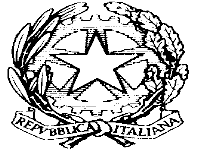 ISTITUTO COMPRENSIVO 3 PONTE-SICILIANO  POMIG.             VIA ROMA 77-80038  POMIGLIANO D’ARCO          Ambito NA 19 Cod. Fisc.  930 766 50 634  Cod.Mecc. NAIC8G0007Tel./ Fax 081 3177300-  e-mail: naic8g0007@istruzione.it                               PEC naic8g0007@pec.istruzione.it Sito web: www. ictrepontesiciliano.edu.itVERBALE DI INSEDIAMENTO CONSIGLIO DI ISTITUTOIl giorno 11 DICEMBRE 2023 alle ore 17.30 , nei locali dell’IC3 PONTE SICILIANO POMIG plesso Ponte ,si è riunito il Consiglio di Istituto per discutere i seguenti punti all’ordine del giorno: Lettura e approvazione del verbale seduta precedenteInsediamento Consiglio d’Istituto Elezione del Presidente e del Vicepresidente.Elezione dei componenti della Giunta Esecutiva. Presiede la DSGA I.F.A seguito di regolare convocazione, sono intervenuti i signori: Componente Docente :F. V., S.E. A. M., C. E., R.M., M. G., E. E.;Componente Genitori: C.M., A. C., D. L. , D.L., S. G., C. N., L. G. D.F.V.Componente ATA: S. G.Sono assenti C. R,  P. M., P. C. e la Dirigente Scolastica Filomena Maria Favicchio, La DSGA, verificato il numero legale dei componenti, dichiara aperta la seduta. preso atto che non non sussistono motivi ostativi all’insediamento dei singoli membri, dichiara  aperta la seduta ricordando che il Consiglio d’Istituto è l’organo collegiale di governo della scuola e agisce nei modi e nei limiti previsti dalla legge (art. 5 - 6 D.P.R. 31 maggio 1974 n. 416, D.I. n.129 /2018 ) che opererà per il prossimo triennio nel nostro Istituto.DELIBERA .N.262 Punto all’o.d.gSi procede con l’ Insediamento del Consiglio DELIBERA N.27SPOGLIO DEI RISULTATI E PROCLAMAZIONE DEGLI ELETTI NOMINA PRESIDENZA e VICEPRESIDENZA Presidenza: A.C.: voti 12C.M.: voti 2Votanti 14Vengono dunque eletti PRESIDENTE e VICEPRESIDENTE i seguenti membri (genitori) del Consiglio di Istituto: A.C. (Presidente), C. M. (Vicepresidente) Elezione del Presidente – DELIBERA N.28 NOMINA RAPPRESENTANTI DEL CONSIGLIO NELLA GIUNTA ESECUTIVA Docenti:F. V.: voti 11S. E. A. M. voti 3Votanti 14Genitori: L. G. D.: voti 10S. G.a: voti 4Votanti 14ATA:S. G.: voti 14Votanti 14Vengono dunque eletti COMPONENTI DELLA GIUNTA ESECUTIVA i seguenti membri del Consiglio di Istituto: F.V. (Docente), L.G. D (genitore), S. G. (ATA).DELIBERA N.30La DSGA , procede con l’insediamento del nuovo Consiglio di Istituto, presentando i membri eletti per ciascuna componente. A seguire, illustra le competenze del Consiglio d’Istituto, ai sensi dell’art. 10 del Decreto Legislativo 16 aprile 1994, n. 297 (e successive modificazioni) e la Legge 107 del 2015, riconducibili a funzioni di indirizzo, di controllo e all’attività negoziale. Nell’ambito delle funzioni di indirizzo, spetta al Consiglio deliberare il P.O.F. e il Programma annuale per la gestione finanziaria dell’Istituto. Nell’ambito delle funzioni di controllo, compete al Consiglio la verifica del Programma annuale e l’approvazione del Conto Consuntivo, soggetti al parere obbligatorio non vincolante dei Revisori dei Conti; spetta al Consiglio di Istituto anche la deliberazione delle modifiche allo stesso Programma annuale. Infine, il Consiglio è titolare di attività negoziali relative all’acquisizione di beni e servizi da esterni e determina i criteri per l’esercizio dell’attività negoziale da parte del Dirigente Scolastico. Spetta al Dirigente Scolastico il potere di direzione nell’attuazione delle deliberazioni del Consiglio. Terminato l’intervento, il Consiglio di Istituto risulta regolarmente insediato DELIBERA N. 31La DSGA illustra le funzioni e i compiti della Giunta esecutiva della quale fanno parte quali componenti un genitore, un docente, un alunno e un componente ATA; ricorda che la Giunta esecutiva predispone la relazione sul Programma annuale e propone all'approvazione del Consiglio il Programma Annuale e le modifiche allo stesso. DELIBERA N. 32Il Dirigente presiede di diritto la Giunta insieme alla DSGA. Si prosegue, invitando i presenti a esprimere la propria disponibilitàDELIBERE N.33Il Segretario verbalizzante                                                                                            Il Presidente  F. V.                                       	                                A. C.